Корпорация развития Забайкальского края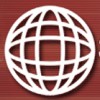 Акционерное общество «Корпорация развития Забайкальского края» создано 11 августа 2009 г. со 100% долей участия Забайкальского края.Фонд развития промышленности Забайкальского края (микрокредитная компания)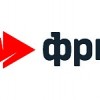 Основной целью деятельности Фонда является создание финансовых, организационных и иных условий, направленных на развитие предпринимателей Забайкальского края.Региональный центр инжиниринга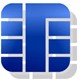 Региональный центр инжиниринга (РЦИ) является структурным подразделением Акционерного общества «Корпорация развития Забайкальского края».Союз "Забайкальская Торгово-промышленная палата"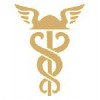 Союз "Забайкальская Торгово-промышленная палата" - это негосударственная, некоммерческая организация, объединяющая российские и иностранные предприятия различных форм собственности в рамках одного субъекта РФ - Забайкальского края.Центр развития бизнеса Забайкальского края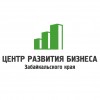 Центр развития бизнеса Забайкальского края является организацией инфраструктуры поддержки малого предпринимательства, в которой реализован современный подход к комплексному обслуживанию предпринимателей по принципу «одного окна».Центр инноваций и поддержки предпринимательства Забайкальского края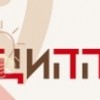 Центр инноваций и поддержки предпринимательства - это комплексная система поддержки малого и среднего предпринимательства Забайкальского края.Ассоциации и Союзы Читы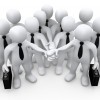 Содействие развитию предпринимательства и защита законных интересов предпринимателейУслуги для бизнеса, предоставляемые в КГАУ «МФЦ Забайкальского края»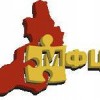 Одно из важнейших направлений деятельности многофункциональных центров (МФЦ) - предоставление государственных, муниципальных, дополнительных (сопутствующих) услуг субъектам малого предпринимательства и гражданам, планирующим начать предпринимательскую деятельность.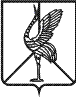 Совет предпринимателей городского поселения «Шерлдовогорское» при главе городского поселения «Шерловогорское»Содействует в решении вопросов развития МСП городского поселения «Шерловогорское» 